勘誤表原內容修改後內容第二章 所有“array”字樣。應改為“list”。第五章 5.1 以4！為例的解釋圖。（書本第5-2頁）應去掉所有分號。第七章 書本第7-2頁和7-3頁，5棵樹每個節點皆為空。應填數字如下圖：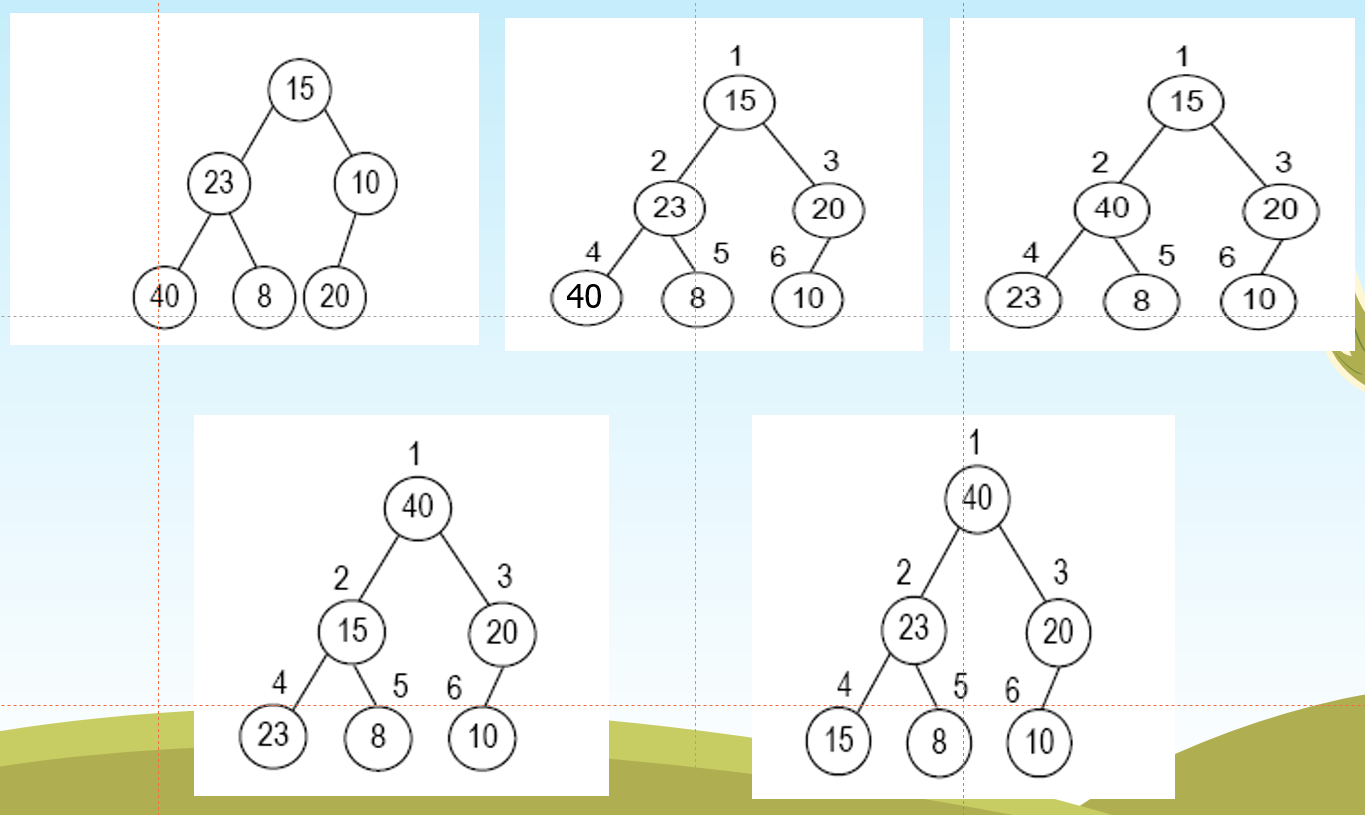 